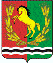 АДМИНИСТРАЦИЯМУНИЦИПАЛЬНОГО ОБРАЗОВАНИЯ  МОЧЕГАЕВСКИЙ СЕЛЬСОВЕТ АСЕКЕВСКОГО РАЙОНА ОРЕНБУРГСКОЙ ОБЛАСТИП О С Т А Н О В Л Е Н И Е27.05.2022		                       с.Мочегай       	                                             № 14-пОб уточнении адреса земельного участка1.В связи с проведенной инвентаризацией и уточнением адресов объектов, расположенных на ул.Школьная, с.Самаркино   Асекеевского района Оренбургской области , уточнить адрес земельного участка , принадлежащийХаритонову Геннадию Меркурьевичу , 07.01.1943 года рождения, умершего 25 октября 2021 года на основании  свидетельства на право собственности на землю серии РФ- XXXIV ОРБ- 05-13 № 0885632 от 31.10.1995 года, выданного комземресурсами Асекеевского района Мочегаевской сельской администрацией, регистрационная запись № 261 от  21 октября 1995 года с кадастровым номером 56:05:1303001:0062  местоположение : Асекеевский район Мочегаевская сельская администрация, село Самаркино  , на адрес : обл. Оренбургская, р-н Асекеевский, село Самаркино , улица Школьная, дом 18.2.Постановление вступает в силу со дня его подписания.Глава   администрации                                                                 Ю.Е.ПереседовРазослано: в дело ,   администрации района , прокурору района.